Ms.Kemp’s 2020-2021 School Supply List3-ring binder (1 1/2 inch) with clear pocket on frontSeveral packs-Wide ruled notebook paper (no spiral notebooks)Pack of 7-8 pack-tab dividers with pocketsCap erasers1 plastic, three pronged folder (used for counseling)Pencils 1 zippered pouch (no pencil boxes)Hand-held pencil sharpener1-graphing composition book (Math) **must be graphing**1 composition book (Reading)24 ct. colored pencils/crayons8 ct. washable markersHighlighters4 ct. glue sticksScissors1 assignment book (can be purchased from DPES Supply Store)1 pack lined index cards
Homeroom/Classroom SuppliesEXPO Dry Erase markers (black)3 pack Lysol/Clorox Wipes3 reams copy paper1 ream of colored copy paper1 bottle of hand sanitizer2 rolls of paper towels3 boxes of tissues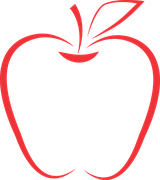 Daniel Pratt Elementary SchoolMs. Shatima Kemp, 5th GradeWISH LISTI would appreciate any extra help from parents. I understand that supplies are costly at the beginning of the year, so any donations throughout the year will be appreciated. Thank you for all your help and support. I couldn’t do it without wonderful parents like you. Books for Classroom Library
Trash Bags
Over the ear headphones
Command hook refills
Laminating pouches (8.9 in x 11.4 in)
Ink- HP 65 (black and color) ** High Priority**
Air Wick "Summer Delights" Scent Plug-Ins
Amazon/Walmart/Target Gift Cards
$11.00 donation to Ms. Kemp’s account (This will help buy 1,000 copies for me)